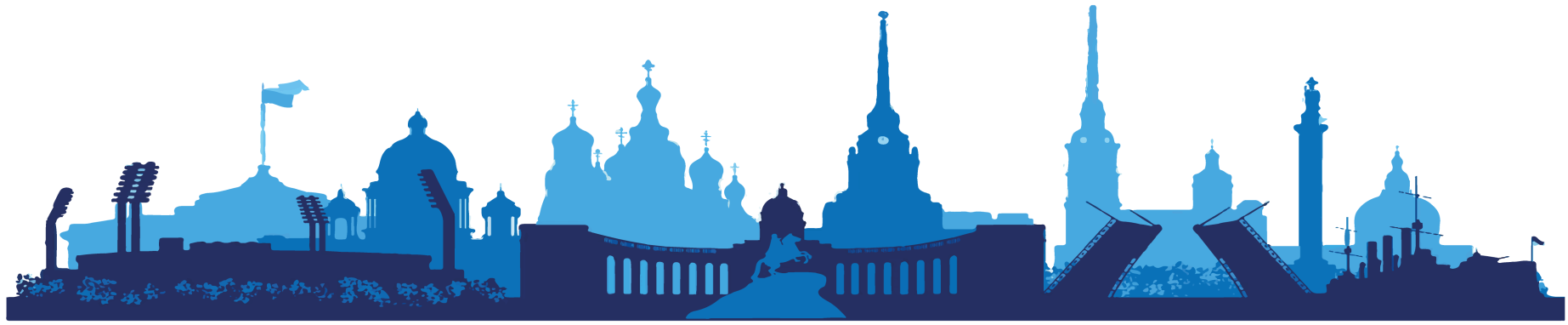 ООО ТК «СЕЛЕНА» оставляет за собой право изменять порядок и время проведения экскурсий, а так же замена их на равноценные! Туристам необходимо иметь с собой: паспорт/свидетельство о рождении, полис ОМССтоимость тура на 1 человека при размещении в 2-х местном номере гостинице «Космос» 3* -               19 200 руб.Стоимость тура на 1 человека при размещении в 2-х местном номере гостинице «Холидей Инн» 4* - 21 100 руб.1 день1 деньПрибытие в гостиницу самостоятельно.Размещение после экскурсионного обслуживания (с 14:00).До 10:00Встреча с представителем турфирмы в холле гостиницы. Получение уточненных экскурсионных программ. Приобретение дополнительных экскурсий.10:00Отъезд от гостиницы на общественном транспорте.Пешеходная экскурсия по Арбату. Вы пройдетесь от Арбатских ворот до Смоленской площади. Сможете окунуться в атмосферу прошлого, узнать, где любили проводить время великие литературные деятели, взглянуть на уличных музыкантов и художников, без которых невозможно представить эту знаменитую улицу.Арбат – это символ старой Москвы. Во время экскурсии Вы познакомитесь с историей и архитектурой Арбата, его памятниками и достопримечательностями, узнаете о театре им. Е. Вахтангова и памятнике принцессе Турандот, музее А. С. Пушкина и строительстве здания МИДа. После экскурсии вы можете отдохнуть в одном из многочисленных кафе, послушать уличных музыкантов, заказать свой портрет художнику.Окончание программы в центре города не позднее 14:00.Самостоятельное возвращение в гостиницу.2 день2 деньЗавтрак в гостинице.10:00Пешеходная экскурсия на ВДНХЭкскурсия в музей Космонавтики
Музей космонавтики - один из крупнейших научно-технических музеев мира. История музея началась во второй половине XX века, когда в 1964 году на карте Москвы появился монумент "Покорителям космоса". Вы узнаете много нового об истории советской и российской космонавтики, проектах Константина Циолковского по воплощению мечты человечества о полетах в космос, о становлении космической отрасли в СССР, об основоположнике практической космонавтики Сергее Королеве, а также первых искусственных спутниках Земли, первом полете человека в космос, полетах к Луне, международном сотрудничестве в космосе, космодромах и современных ракет-носителей!Окончание программы не позднее 14:00.Самостоятельное возвращение в гостиницу.3 день3 деньЗавтрак в гостинице.09:00Отправление от гостиницы на автобусе. Переезд в Сергиев Посад.  Экскурсия в Троице-Сергиеву Лавру.Троице-Сергиева Лавра – жемчужина православных святынь России с многовековой историей. Архитектурный ансамбль Троице-Сергиевой лавры находится под охраной ЮНЕСКО.Троицкий собор (интерьер) — главный соборный храм и древнейшее из сохранившихся сооружений Троицкого монастыря, первое каменное здание Лавры. Главной святыней собора являются мощи преподобного Сергия Радонежского. Успенский собор (интерьер) является архитектурным центром Троице-Сергиевой Лавры. Он уступает в старшинстве знаменитому Троицкому собору, но тем не менее своим местоположением и строгой величавостью возглавляет лаврскую группу зданий. Окончание программы у гостиницы не позднее 15:004 день4 деньЗавтрак в гостинице.10:00Отъезд от гостиницы на автобусе.Обзорная экскурсия по городу - «Москва многоликая».Обзорная экскурсия в сопровождении профессионального экскурсовода – это уникальная возможность познакомиться со столицей во всей ее красе и многообразии, насладиться городскими пейзажами, узнать множество интересных исторических фактов, и навсегда влюбиться в этот город!Вы проедете по знаменитым набережным и улицам исторического города: Бульварному и Садовому кольцу, Кутузовскому проспекту; увидите Большой театр и Манеж, сталинские высотки, Триумфальную арку, золотые купола Храма Христа Спасителя, лебединый пруд у стен Новодевичьего монастыря, Воробьевы горы, здание МГУ, стадион «Лужники», современные небоскребы Москва-Сити и многое другое.В завершении обзорной экскурсии Вы пройдете по знаменитой брусчатке Красной площади, увидите многоцветные купола Собора Василия Блаженного, насладитесь великолепием панорамы древнего Кремля с Софийской набережной Москвы-реки.Посещение территории Московского Кремля (самостоятельный осмотр достопримечательностей). Входной билет дает возможность увидеть соборную площадь, архитектурный ансамбль средневековья: церкви, колокольню Ивана Великого и выдающиеся произведения русского литейного искусства — Царь-пушку и Царь-колокол, а также уникальные интерьеры Успенского, Архангельского, Благовещенского соборов.5 день5 деньЗавтрак в гостинице.  Освобождение номеров.10:00Отъезд от гостиницы на автобусе.Экскурсия в усадьбу Кусково.Усадьба Кусково – один из самых красивых дворцово-парковых ансамблей России! Кусково – усадьба графов Шереметевых на востоке современной Москвы, сохранившаяся практически без изменений со второй половины XVIII века. На территории ансамбля находятся дворец, церковь, Голландский домик, Итальянский домик, павильон Эрмитаж и павильон Грот. У вас будет прекрасная возможность окунуться в убранства и роскошь конца 18-го века, насладиться произведениями русского и западноевропейского изобразительного искусства и представить себя в центре пышных приемов! На сегодняшний день усадьба Кусково – один из крупнейших в мире обладателей коллекции керамики и стекла различных стран от античности до современности. Неповторимая архитектура и изысканное убранство, никого не оставят равнодушным!Окончание экскурсии у гостиницы не позднее 15:00.В стоимость тура включено:проживание гостинице «Космос» 3*/  «Холидей Инн» 4*;питание (завтраки со второго дня тура);услуги экскурсовода;входные билеты в объекты показа по программе; транспортные услуги;Оплачивается дополнительно:встреча (или проводы) на вокзале или в аэропорту;доплата для иностранных туристов;проезд на общественном транспорте;услуги камеры хранения на вокзале.авиаперелет или ж/д переезд Краснодар – Москва – Краснодар (билеты можно приобрести в нашем офисе